利府松島商工会では㈱日本政策金融公庫 仙台支店担当者による「定例融資相談会」を、下記の日程で開催いたします。定例融資相談会はご利用融資申込だけでなく、制度照会、事前相談にも活用できます。ご相談に際しては相談日の７日前までにお電話もしくは裏面の相談申込書にてご予約をお願いいたします。【開催日時は変更される場合もあります。事前にお問合せ下さい】※「Teams」を使ったオンライン相談も可能となりました！オンライン相談の場合は、事業者様に商工会へご来会頂き、商工会職員が同席し操作します。準備の都合がありますので、余裕をもって事前にご連絡ください。～～㈱日本政策金融公庫の主な融資制度～～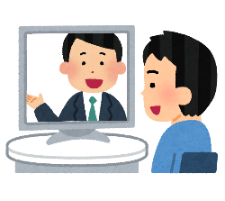 （令和４年１０月３日現在）普通貸付ほとんどの業種の中小企業の方にご利用頂けます（金融業、投機的事業、一部の遊興娯楽業等の業種を除く）。マル経融資（小規模事業者経営改善資金融資制度）については裏面をご覧ください。その他の融資についてはお問い合わせください。・・・・利府松島商工会「定例融資相談会」相談申込書・・・・※希望時間が他社と重複する場合は、調整させて頂きます　　　　マル経融資３つの特長マル経融資制度（小規模事業者経営改善資金融資制度）概要マル経　は　商工会から　⇒　日本政策金融公庫へ繋ぐ　融資制度です。商工会の「経営指導」と「融資の推薦」を受けた方が利用できる制度です。≪偶数月≫　利府事務所　356-2124≪奇数月≫　松島事務所　354-3422１０月２０日、１２月１５日、２月１６日＜午前10時～午後３時＞１１月１７日、１月１９日、３月１６日＜午前10時30分～午後３時＞資金の使いみち運転資金設備資金融資限度額4,800万円4,800万円ご返済期間（うち据置期間）７年以内（1年以内）10年以内（2年以内）基準利率（年）１．９８％　使途、返済期間・担保の有無によって利率が異なります。１．９８％　使途、返済期間・担保の有無によって利率が異なります。事業所名電話番号－　　　　－　　　　　　（日中繋がる番号）相談日時月　　　　日（木）　　　　時　　　　分～資金使途運転資金　・　設備資金　・  併　 用希望金額万円　　　　　　融資対象常時使用する従業員が●商業・サービス業：５人以下の事業者融資対象常時使用する従業員が●製造業・建設業・その他：２０人以下の事業者融 資 額２，０００万円以内２，０００万円以内２，０００万円以内返済期間運転資金 ７年以内（据置１年以内）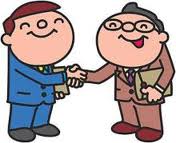 設備資金１０年以内（据置２年以内）運転資金 ７年以内（据置１年以内）設備資金１０年以内（据置２年以内）運転資金 ７年以内（据置１年以内）設備資金１０年以内（据置２年以内）融資利率年１．１３％（令和４年１０月３日現在）年１．１３％（令和４年１０月３日現在）年１．１３％（令和４年１０月３日現在）新型コロナウイルス感染症の影響がある事業者には、支援制度が適用になる場合がございますので、ご相談ください。新型コロナウイルス感染症の影響がある事業者には、支援制度が適用になる場合がございますので、ご相談ください。新型コロナウイルス感染症の影響がある事業者には、支援制度が適用になる場合がございますので、ご相談ください。「商工会は行きます・聞きます・提案します」マル経融資のお申込み、お問い合わせは利府松島商工会利府事務所利府町中央2丁目8-3TEL022-356-2124FAX022-356-6088松島事務所松島町高城字浜1-27TEL022-354-3422FAX022-354-4054